Selection of Appointed Officials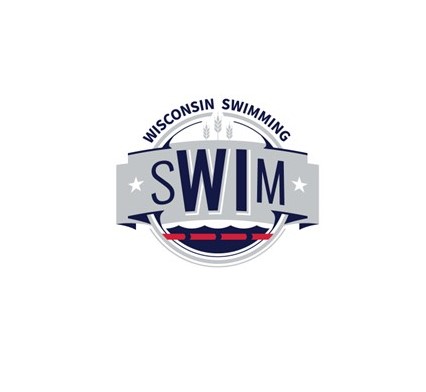 for LSC Championship MeetsWisconsin Swimming, Inc.Purpose:  Outline the selection criteria and procedure for determining the LSC appointed Officials for LSC Championship Meets.  The appointed Officials are the Meet Referee, Administrative Referee, Assistant Administrative Referee, Team Lead Chief Judge and Administrative Official. Criteria for All Appointed OfficialsCertification in the respective positionAvailability to work all sessions of the assigned LSC Championship Meet, including Time Trials, exceptions can be made with agreement of the Officials Committee.Ability to remain until 30 minutes after each session to resolve issues and handle any protests.Demonstrated knowledge of current USA Swimming and Wisconsin Swimming Rules, Policies, and Procedures and the ability to apply them consistently and fairly.Ability to establish rapport with the Meet Director, Meet Management, Officials and Coaches.Experience in working LSC Championship Meets as a volunteer Official.Not more than one of the three assigned officials may be from the host club, and no more than two from the same non-host club.Consideration may be given to Club size and geographic representation.Criteria Specific to the Appointed Position Meet RefereeTwo or more years of experience as an LSC level Referee.Prior experience as an LSC appointed Meet Referee, Administrative Referee or Team Lead Chief Judge, orCurrent National Certification at the N2 or N3 Referee level;Administrative Referee One or more years of experience as an LSC level Referee and certification as Administrative Official and prior service as Assistant Administrative Referee for LSC Championship Meet or a Premier Meet such as WGLO, Schroeder A+, etc.  N2 or N3 certification as an Administrative Referee; rior service as Assistant Administrative Referee for LSC Championship Meet or a Premier Meet such as WGLO, Schroeder A+, etc.  Assistant Administrative RefereeOne or more years of experience as an LSC level Referee and certification as Administrative Official with experience at preliminary/finals meets.Team Lead Chief JudgePrior experience in the Chief Judge position.One or more years of experience as an LSC level Starter or Referee, orcertification as Chief Judge in the LSC or national N2 and N3 level.Administrative OfficialCertification as AO2 or N2 AO.Selection ProcedureAt the time of annual recertification, Officials may designate on their recertification applications their interest in applying for a Long Course and/or Short Course State Championship Meet assigned position.Interest may be expressed for one or more of the three assigned positions (only one of which may be granted), for one or both LSC Championship Age Groups, and for Long Course or Short Course LSC Championship Meets.At the November meeting of the Officials Committee, a slate of candidates will be selected from the submissions received.  If insufficient qualified applicants are available, members of the Officials Committee will be solicited and nominations from Committee members will be sought.The Administrative Referee, Assistant Administrative Referee, and Team Lead Chief Judge positions do not require approval by the Host Team or LSC, as they serve under the authority of the Meet Referee.The Officials Committee Chair will present the name of the Meet Referee to the Host Team Head Coach. If disagreement occurs over the selection of the of the Meet Referee that cannot be resolved by the Officials Chair and the Host Team Head Coach, the Chair of the LSC Age Group Committee or LSC Senior Committee (where appropriate) will assist in the resolution process. Resolution will consist of either upholding the original selection or selection of a new, mutually acceptable replacement.Candidates for the LSC Long Course Championship Meet will be nominated no later than the May meeting of the Officials Committee.The Meet Information for the LSC Championship Meets must be reviewed by the Meet Referee prior to sanction. If the Meet Information is ready for sanction and distribution prior to the selection of the Meet Referee, then the Meet Information is reviewed by the Chair of the Officials Committee or the Chair’s designee.All LSC appointed Officials positions are compensated: Per day of an LSC Short course or long course meet, assigned officials are eligible for a $100 stipend per day, subject to pre-approval by the Officials Committee. The stipend compensation includes Time Trials for both age groups.A lodging allowance of  up to $150.00/night if travel to the meet location is 45 minutes or more. The committee can split a position between two individuals at its discretion and based on needs.For State Championship meets run in the Timed Finals format, and not the Prelim/Finals format, the position of Administrative Referee or Assistant Administrative Referee may not be required.